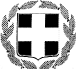      ΕΛΛΗΝΙΚΗ ΔΗΜΟΚΡΑΤΙΑ                               ΝΟΜΟΣ Χίου	Χίος, 18/10/2016      ΔΗΜΟΣ ΧΙΟΥ	Αριθμ. Πρωτ.: 31950Δ/ΝΣΗ ΤΕΧΝΙΚΩΝ  ΥΠΗΡΕΣΙΩΝ				Τμήμα Κτηριακών και Συγκοινωνιακών Έργων		 Ταχ. Δ/νση: Οινοπίωνος 1					Ταχ. Κώδικας: 82131Τηλέφωνο: 2271350007Δ Ι Α Κ Η Ρ Υ Ξ ΗΟ ΔΗΜΑΡΧΟΣ XIOYΈχοντας υπόψη τις διατάξεις :Τις διατάξεις του Π.Δ./τος 270/1981 (ΦΕΚ Α΄77/30-03-1981)  περί καθορισμού των οργάνων, της διαδικασίας και των όρων διενέργειας δημοπρασιών δι’ εκποίησιν ή εκμίσθωσιν πραγμάτων των δήμων και κοινοτήτων.Τις διατάξεις του Ν. 3463/2006 (ΔΚΚ)Τις διατάξεις του Ν. 3852/2010 («Πρόγραμμα Καλλικράτης»)Τις διατάξεις του Ν. 3130/2003Την υπ’ αρ. 68/2016 απόφαση του Δημοτικού Συμβουλίου περί ορισμού Επιτροπής Εκτίμησης εκμίσθωσης ή μίσθωσης ακινήτων του Δήμου.Την υπ’ αρ. 30/2016 απόφαση Δημάρχου περί ορισμού υπαλλήλου του Δήμου ως μέλος της Επιτροπής Εκτίμησης εκμίσθωσης ή μίσθωσης ακινήτων του Δήμου  (άρθρ. 7 του Π.Δ. 270/81) για το έτος 2012. Την υπ’ αρ. 594/2016 απόφαση της Οικονομικής Επιτροπής περί καθορισμού όρων διακήρυξης δημοπρασίας για τη μίσθωση ακινήτου για στέγαση υπηρεσιών του δήμου Χίου.Το από 26-2-2016 έγγραφο του Τμήματος Περιουσίας του Δήμου Χίου, για τη μη ύπαρξη κατάλληλου Δημοτικού Ακινήτου για τη στέγαση των Υπηρεσιών.Την 68/2016 Απόφαση του Δημοτικού Συμβουλίου για ορισμό  των συμβούλων της επιτροπής Διενέργειας Δημοπρασίας, με τους αναπληρωτές τους.Την 144/2015 απόφαση του Δημάρχου Χίου για τη μεταβίβαση αρμοδιοτήτων στον Αντιδήμαρχο Κο Καραμανή Γεώργιο.Την 263/2016 απόφαση του Δ.Σ. του Δήμου Χίου για τον Ορισμό Επιτροπής για τις διεξαγωγές δημοπρασιών μίσθωσης και εκμίσθωσης ακινήτων.ΠΡΟΚΗΡΥΣΣΕΙδημοπρασία μειοδοτική, φανερή και προφορική για τη μίσθωση ακινήτου από το Δήμο Χίου για στέγαση υπηρεσιών του. ΑΡΘΡΟ  1ο :Περιγραφή του μισθίου Το προσφερόμενο προς μίσθωση ακίνητο σε ισόγειο ή ισόγειο και σε όροφο  ή ορόφων συνολικής  επιφάνειας κυρίων χώρων τουλάχιστον 450 τ.μ. και βοηθητικών χώρων τουλάχιστον 100 τ.μ. Εάν δεν υπάρχει ένα και μόνο ακίνητο που να πληροί τις παραπάνω προδιαγραφές ο Δήμος μπορεί να ενοικιάσει από έναν ή περισσότερους ενδιαφερόμενους, χώρο ή χώρους μικρότερης επιφάνειας για τη στέγαση μέρους ή όλων των Υπηρεσιών του.  Τα ακίνητα θα πρέπει όταν παραδοθούν στο Δήμο να πληρούν τις κατωτέρω προδιαγραφές:Χρήση Γραφεία.Να βρίσκεται εντός της Δημοτικής Ενότητας Χίου και σε απόσταση μικρότερη των 200 μέτρων από φρεάτιο ΜΑΝ. Ο χάρτης με τα φρεάτια βρίσκεται στην ηλεκτρονική διεύθυνση http://gis.syzefxis.gov.gr/mapfish/ και από την αριστερή επιλογή «Στοιχεία χάρτη», επιλέγουμε Φρεάτια ΜΑΝ. Η προδιαγραφή αυτή τίθεται για τη σύνδεση των γραφείων με το Μητροπολιτικό Δίκτυο (ΜΑΝ) του Δήμου. Θέση κτιρίου με εύκολη πρόσβαση στο συγκοινωνιακό δίκτυο.Πρόσβαση και WC για ΑΜΕΑ.Χώρους υγιεινής για υπαλλήλους και πολίτες.Εμβαδόν κύριων χώρων τουλάχιστον 450 τ.μ. και βοηθητικών χώρων τουλάχιστον  100τ.μ.,Δεύτερη Είσοδο πέραν της κεντρικής για την εξυπηρέτηση ειδικών υπηρεσιών που παρέχει ο Δήμος.   Σύστημα κλιματισμού (ψύξης - θέρμανσης) για όλους τους χώρους.   Σύστημα εξαερισμού όπου δεν υπάρχει φυσικός.  Εγκατάσταση πυρασφάλειας με σύστημα πυρανίχνευσης.Εγκατάσταση συναγερμούΠαθητική και ενεργητική πυρασφάλεια (ύπαρξη πυροσβεστήρων κτλ), αποδεικνυόμενη με την ανάλογη βεβαίωση της Πυροσβεστικής ΥπηρεσίαςΠιστοποιητικό ενεργειακής απόδοσης (ΠΕΑ) σύμφωνα με τον Κανονισμό Ενεργειακής Απόδοσης Κτιρίων (ΦΕΚ 107/Β/9-4-2010).Διευκρινίζεται ότι η εσωτερική διαρρύθμιση και η δομημένη καλωδίωση θα γίνει από το Δήμο.Διευκρινίζεται επίσης ότι η σύνδεση με τα δίκτυα κοινής ωφέλειας, θα γίνει από το Δήμο.ΑΡΘΡΟ  2ο : Τρόπος διενέργειας της ΔημοπρασίαςH δημοπρασία διεξάγεται σε δύο φάσεις ως εξής: Α. Διακήρυξη εκδήλωσης ενδιαφέροντος. Οι ενδιαφερόμενοι καλούνται να εκδηλώσουν το ενδιαφέρον τους σε προθεσμία είκοσι (20) ημερολογιακών ημερών από τη δημοσίευση της περίληψης της διακήρυξης.  Η προσφορά κατατίθεται σε σφραγισμένο φάκελο ο οποίος συνοδεύεται από αίτηση συμμετοχής στη δημοπρασία (εκτός του φακέλου), στο Πρωτόκολλο του Δήμου Χίου (Δημοκρατίας 2, Χίος), υπ’ όψιν Τεχνικής Υπηρεσίας (υπ’ όψιν Κου Σγούτα), προκειμένου να λάβει αριθμό πρωτοκόλλου. Η Τεχνική Υπηρεσία θα αποστείλει τις προσφορές στην αρμόδια Επιτροπή Εκτίμησης για μίσθωση ακινήτων η οποία έχει συγκροτηθεί με την υπ’ αριθμ. 68/2016 απόφαση του Δημοτικού Συμβουλίου και την υπ’ αριθμ. 30/2016 απόφαση Δημάρχου περί ορισμού υπαλλήλου-μηχανικού του Δήμου. Η Επιτροπή σε πρώτη φάση ελέγχει τα δικαιολογητικά των ενδιαφερομένων. Σε δεύτερη φάση, μετά από επιτόπια έρευνα, κρίνει περί της καταλληλότητας των προσφερομένων ακινήτων για τη συγκεκριμένη χρήση καθώς και αν αυτά πληρούν τους όρους της παρούσας διακήρυξης και συντάσσει σχετική και αιτιολογική έκθεση για κάθε προσφερόμενο ακίνητο εντός δέκα (10) ημερών από της λήψεως των προσφορών. Εάν κάποιο ακίνητο δεν πληροί κάποιους από τους όρους του άρθρου 1 της παρούσας η Επιτροπή αναγράφει τους όρους που δεν πληρούνται.   Οι λόγοι αποκλεισμού ενός ακινήτου αιτιολογούνται επαρκώς στην έκθεση. Η έκθεση αξιολόγησης, μαζί με τις προσφορές ενδιαφέροντος, αποστέλλονται στην Τεχνική Υπηρεσία, η οποία την κοινοποιεί  σε κάθε έναν που εκδήλωσε ενδιαφέρον. Οι ενδιαφερόμενοι μπορούν να υποβάλλουν ένσταση κατά του Πρακτικού της Επιτροπής εντός 5 (πέντε) εργάσιμων ημερών από την κοινοποίηση της Έκθεσης. Η ένσταση εξετάζεται από την Επιτροπή Αξιολόγησης και αποστέλλεται προς έγκριση στην Οικονομική Επιτροπή. Οι ενδιαφερόμενοι που τα ακίνητα τους δεν πληρούν τους όρους του άρθρου 1 της παρούσας, πρέπει να προσκομίσουν εντός 5 (πέντε) ημερών από την κοινοποίηση της έκθεσης Υπεύθυνη Δήλωση στην οποία θα αναγράφεται ότι εάν επιλεγεί το κτήριο τους για μίσθωση από το Δήμο, θα πρέπει με δικά τους έξοδα να φροντίσουν ώστε να εκτελεστούν όλες οι απαραίτητες εργασίες προκειμένου το κτήριο τους να πληροί όλους τους όρους του άρθρου 1 της παρούσας.    Β. Διενέργεια δημοπρασίας. Στη συνέχεια ο Δήμαρχος ορίζει ημέρα και ώρα διεξαγωγής της δημοπρασίας από την αρμόδια Επιτροπή του Δήμου που ορίστηκε με την 68/2016 απόφαση του Δ.Σ. του Δήμου Χίου,  καλώντας με αποδεικτικό, να λάβουν μέρος σ’ αυτήν μόνο εκείνοι των οποίων τα ακίνητα κρίθηκαν κατάλληλα κατά τη διαδικασία της πρώτης φάσης. Η δημοπρασία θα είναι φανερή, προφορική και μειοδοτική προς αναζήτηση του τελευταίου μειοδότη.Κατά τη διενέργεια της δημοπρασίας συντάσσεται πρακτικό το οποίο μετά τη λήξη της δημοπρασίας υπογράφεται από τον μειοδότη και τον εγγυητή. Αν κάποιος μειοδοτεί για λογαριασμό άλλου, οφείλει να το δηλώσει στην Επιτροπή πριν την έναρξη της δημοπρασίας, παρουσιάζοντας και το νόμιμο πληρεξούσιο έγγραφο.Άρθρο 3ο : Τίμημα ΜισθώματοςΤο προσφερόμενο μηνιαίο μίσθωμα θα προσδιορισθεί, βάσει της εκτίμησης της αξίας των ακινήτων που θα κριθούν κατάλληλα, από την Επιτροπή του άρθρου 186 του Ν. 3463/2006 (Δ.Κ.Κ.). Η τιμή από την Επιτροπή θα δοθεί σε €/τ.μ.Άρθρο 4ο : Καταβολή του ΜισθώματοςΗ πληρωμή του μισθώματος που αρχίζει από την ημερομηνία παραλαβής του μισθίου από το Δήμο Χίου με υπογραφή του σχετικού πρωτοκόλλου παράδοσης και παραλαβής από τον Δήμαρχο Χίου. Η παραλαβή του μισθίου θα γίνει μετά από επανέλεγχο από την Επιτροπή για την εκπλήρωση όλων των όρων του άρθρου 1 της παρούσας (βλ. Υποσημείωση 2 του άρθρου 5 της παρούσας). Η πληρωμή του μισθώματος, πραγματοποιείται ανά εξάμηνο και μετά τον έλεγχο του σχετικού εντάλματος από την Υπηρεσία Επιτρόπου Ελεγκτικού Συνεδρίου, στο λογαριασμό της τράπεζας που θα υποδειχθεί από τον μειοδότη.Άρθρο 5ο : Δικαιολογητικά συμμετοχής   Οι ενδιαφερόμενοι πρέπει να προσκομίσουν επί ποινή αποκλεισμού, κατά την πρώτη φάση της δημοπρασίας, κυρίως φάκελο ο οποίος θα περιέχει:Αίτηση κατάθεσης δικαιολογητικών  (εκτός φακέλου), η οποία θα πρωτοκολληθεί.Υπεύθυνη δήλωση του Ν. 1599/86 (ΦΕΚ 757) με θεωρημένο το γνήσιο της υπογραφής, ότι έλαβε γνώση των όρων της διακήρυξης τους οποίους αποδέχεται πλήρως και ανεπιφυλάκτως.Δημοτική ενημερότητα από το Δήμο Χίου περί μη οφειλής που να ισχύει την ημέρα της κατάθεσης του φακέλου (βλ. Υποσημείωση 1 του παρόντος άρθρου). Φορολογική ενημερότητα που να ισχύει την ημέρα κατάθεσης του φακέλου (βλ. Υποσημείωση 1 του παρόντος άρθρου).Συμβολαιογραφικό Πληρεξούσιο ορισμού κοινού εκπροσώπου, στην περίπτωση περισσότερων του ενός ιδιοκτητών, για τη συμμετοχή στο διαγωνισμό και την υπογραφή της σχετικής σύμβασης.Φάκελος τεχνικής προσφοράς ο οποίος θα περιλαμβάνει:α) Τεχνική Έκθεση διπλωματούχου Μηχανικού στην οποία θα περιγράφονται αναλυτικά τα κύρια δομικά στοιχεία  και τα τελειώματα χώρων (περιγραφή είδους δαπέδου ανά χώρο ή κατηγορία χώρων, είδος και τύπος εσωτερικών και εξωτερικών κουφωμάτων και υαλοπινάκων, είδος εσωτερικών και εξωτερικών τοιχοδομών και μονώσεων), τρόπος θέρμανσης και ψύξης, είδος και τύπος φωτιστικών σωμάτων και γενικά λεπτομερής περιγραφή όλων των επιμέρους ζητουμένων στο άρθρο 1 της παρούσας, καθώς και οποιοδήποτε άλλο στοιχείο κρίνει ο ενδιαφερόμενος ώστε η Επιτροπή να σχηματίσει σαφή εικόνα.β) Αντίγραφο της οικοδομικής άδειας του ακινήτου θεωρημένο από την αρμόδια Πολεοδομική Αρχή ή αν δεν υπάρχει, λοιπά στοιχεία νομιμότητας (π.χ. Ν. 4178/2013). Σε περίπτωση που η οικοδομική άδεια δεν αντιστοιχεί στη ζητούμενη χρήση, να προσκομισθεί βεβαίωση της Πολεοδομικής Αρχής ότι μπορεί να γίνει αλλαγή χρήσης αδείας στο συγκεκριμένο κτίριο.γ) Τοπογραφικό διάγραμμα με αναγραμμένους του κύριους δρόμους προσπέλασης.δ) Κατόψεις, όψεις και τομές όλων των προσφερόμενων προς μίσθωση οικημάτων , με εμφανή τα στοιχεία του φέροντος Οργανισμού για να μπορεί να διαπιστωθεί η δυνατότητα αλλαγών διαρρυθμίσεων .Τα παραπάνω σε αντίγραφα από το φάκελο έκδοσης της οικοδομικής άδειας του ακινήτου με εμφανή τη σφραγίδα της αρμόδιας Πολεοδομίας.ε) Αντίγραφο συμβολαίου κυριότητας ή επικαρπίας ή πιστοποιητικό μεταγραφής που να μπορεί να πιστοποιήσει και να αποδείξει  τους νόμιμους ιδιοκτήτες του προσφερόμενου προς μίσθωση ακινήτου.στ) Πιστοποιητικά-βεβαιώσεις από το Υποθηκοφυλακείο και Κτηματολογικό Γραφείο Χίου ότι δεν έχουν υποβληθεί κατασχέσεις στο προσφερόμενο προς μίσθωση ακίνητο.  Σε περίπτωση που η έκδοση τέτοιων πιστοποιητικών είναι χρονοβόρα, ο ενδιαφερόμενος υποχρεούται να προσκομίσει αρχικά με την υποβολή της αίτησης συμμετοχής α) αντίγραφα των αιτήσεων που υπέβαλλε για την έκδοσή τους και β) υπεύθυνη δήλωση με την οποία να δηλώνει ότι δεν υπάρχουν κατασχέσεις.  Εφόσον κριθεί το ακίνητο κατάλληλο και πριν την κατακύρωση του αποτελέσματος του μειοδοτικού διαγωνισμού θα πρέπει να προσκομισθούν τα ανωτέρω Πιστοποιητικά.    ζ) Εγκεκριμένο πιστοποιητικό πυρασφάλειας από την Πυροσβεστική Υπηρεσία ή υπεύθυνη δήλωση του Ν. 1599/86 (ΦΕΚ 757) με θεωρημένο το γνήσιο της υπογραφής ότι σε περίπτωση κατακύρωσης του διαγωνισμού στο όνομα του θα λάβει τα απαιτούμενα μέτρα πυρασφάλειας και ασφάλειας.η) Πιστοποιητικό ενεργειακής απόδοσης (ΠΕΑ) σύμφωνα με τον Κανονισμό Ενεργειακής Απόδοσης Κτιρίων (ΦΕΚ 107/Β/9-4-2010) ή υπεύθυνη δήλωση του Ν. 1599/86 (ΦΕΚ 757) με θεωρημένο το γνήσιο της υπογραφής ότι σε περίπτωση κατακύρωσης του διαγωνισμού στο όνομα του θα λάβει το απαιτούμενο Πιστοποιητικό ενεργειακής απόδοσης (ΠΕΑ).Υποσημείωση 1Εάν την ημέρα της διενέργειας της Δημοπρασίας του άρθρου 2 παρ. Β της παρούσας κάποιο από τα δικαιολογητικά του άρθρου 5 της παρούσας έχει λήξει, ο ενδιαφερόμενος θα πρέπει να προσκομίσει νέο που να ισχύει την ημέρα διεξαγωγής της Δημοπρασίας.Υποσημείωση 2Μετά την ανακήρυξη του προσωρινού μειοδότη και εάν το κτήριο δεν πληροί τις προδιαγραφές του άρθρου 1 της παρούσας, θα δοθεί εύλογο χρονικό διάστημα ώστε ο μειοδότης να εκτελέσει τις απαραίτητες εργασίες και όχι μεγαλύτερο των 45 ημερών. Μετά το πέρας του χρονικού διαστήματος η Επιτροπή Αξιολόγησης θα επανελέγξει το κτήριο και θα συντάξει νέα Τεχνική Έκθεση. Άρθρο 6ο : Τρόπος σύνταξης και επίδοσης προσφορών Οι φάκελοι (συνοδευόμενοι από αίτηση συμμετοχής στη δημοπρασία η οποία θα βρίσκεται εκτός φακέλου) θα παραδοθούν στο Πρωτόκολλο του Δήμου υπόψη της Τεχνικής Υπηρεσίας, σφραγισμένοι, και θα γράφουν απ’ έξω την επωνυμία του διαγωνιζόμενου, τα στοιχεία της διακήρυξης (τίτλος, αριθμός πρωτοκόλλου) και τα στοιχεία του αποστολέα.Τα δικαιολογητικά θα πρέπει:α) Να μην έχουν ξυσίματα, σβησίματα, υποσημειώσεις ή υστερόγραφο, μεσόστιχα, παρεμβολές κενά, συγκοπές και συντμήσεις που μπορούν να θέσουν σε αμφιβολία όρους τιμές ή την ταυτότητα των εκμισθωτών.β) Να αναγράφουν τα ακριβή στοιχεία του εκμισθωτή. γ) Να είναι σαφή και πλήρη.Οι ενδιαφερόμενοι, των οποίων τα ακίνητα κρίθηκαν κατάλληλα κατά την διαδικασία της 1ης φάσης του διαγωνισμού από την εκτιμητική Επιτροπή,  θα κληθούν εγγράφως, να προσέλθουν για την συμμετοχή τους στον διαγωνισμό για την οικονομική προσφορά ενώπιον της Επιτροπής του διαγωνισμού.   Σε αυτούς που θα αποσταλούν προσκλήσεις θα πρέπει να παρευρεθούν αυτοπροσώπως ή εφόσον πρόκειται για εταιρεία, προκειμένου μεν για προσωπικές εταιρείες ο νόμιμος εκπρόσωπος αυτών, για δε κεφαλαιουχικές εξουσιοδοτημένο άτομο με απόφαση του Δ.Σ. της Εταιρείας την οποία, επί ποινή αποκλεισμού, θα προσκομίσει ενώπιον της Επιτροπής Εκτίμησης κατά την ημέρα και ώρα που θα υποδειχθεί από την πρόσκληση. Οι συμμετέχοντες θα δηλώνουν την οικονομική προσφορά προφορικά κατ’ αλφαβητική σειρά εκφωνήσεως και πάσα προσφορά είναι δεσμευτική για τον εκάστοτε μειοδότη και η δέσμευση αυτή μεταφέρεται αλληλοδιαδόχως από τον πρώτο στους επόμενους και επιβαρύνει οριστικά τον τελευταίο μειοδότη. Οι προσφορές των μειοδοτών αναγράφονται στο Πρακτικό του διαγωνισμού, κατά σειρά της ως άνω εκφωνήσεως, με το ονοματεπώνυμό τους.Άρθρο 7ο : Εγγύηση συμμετοχήςΕπίσης οι ενδιαφερόμενοι θα πρέπει να προσκομίσουν κατά τη 2η φάση της δημοπρασίας (όπως περιγράφεται στο Άρθρο 2), επί ποινή αποκλεισμού, εγγυητική επιστολή για τη συμμετοχή τους στο διαγωνισμό η οποία ορίζεται σε 5% του ετήσιου προσφερόμενου μισθώματος που θα καθορίσει η Επιτροπή Εκτίμησης και βεβαιώνεται με την προσκόμιση ισόποσου γραμματίου του Ταμείου Παρακαταθηκών και Δανείων ή εγγυητική επιστολή αναγνωρισμένης στην Ελλάδα τράπεζας. Η εγγυητική επιστολή πρέπει απαραίτητα να αναφέρει την επωνυμία ή τις επωνυμίες των συμμετοχών στο διαγωνισμό ιδιοκτητών, όπως αυτές αναγράφονται στους τίτλους κυριότητας και τον πλήρη τίτλο του θέματος για το οποίο δίδεται η εγγύηση, ήτοι: «Για τη μίσθωση ακινήτου προς στέγαση υπηρεσιών του Δήμου Χίου». Στην παραπάνω εγγυητική επιστολή θα αναγράφεται ότι η ισχύς  είναι απεριορίστου χρόνου ή ότι αυτή ισχύει το λιγότερο για χρονικό διάστημα τριακοσίων εξήντα πέντε (365) ημερών από την ημερομηνία διενέργειας του διαγωνισμού.Κατάπτωση της εγγυητικής επιστολής υπέρ του Δήμου Χίου, προβλέπεται στην περίπτωση που ο αναδειχθείς μειοδότης υπέρ του οποίου κατακυρώνεται η δημοπρασία και αναδεικνύεται «εκμισθωτής» δεν ανταποκριθεί στην πρόσκληση για υπογραφή της σχετικής σύμβασης μίσθωσης.Προσφορά που δε συνοδεύεται από αυτή την εγγυητική επιστολή, είναι απαράδεκτη.  Η εγγύηση συμμετοχής του τελευταίου μειοδότη αποδίδεται μετά την υπογραφή της σύμβασης μίσθωσης.  Οι εγγυήσεις συμμετοχής των άλλων ενδιαφερομένων τους αποδίδονται μετά την έγκριση του αποτελέσματος της δημοπρασίας.Άρθρο 8ο : ΕγγυητήςΟ τελευταίος μειοδότης υποχρεούται να παρουσιάσει αξιόχρεο εγγυητή, ο οποίος θα υπογράψει τα πρακτικά της δημοπρασίας και έτσι καθίσταται αλληλεγγύως και εις ολόκληρον υπεύθυνος με αυτόν για την εκπλήρωση των όρων της σύμβασης.Άρθρο 9ο : ΚατακύρωσηΤο πρακτικό της δημοπρασίας κατακυρώνεται από τη Οικονομική  Επιτροπή κατόπιν εκτιμητικής έκθεσης της αρμόδιας Επιτροπής, σχετικά με το αν το προσφερόμενο μίσθωμα είναι συμφέρον ή όχι.Άρθρο 10ο : Δικαίωμα αποζημίωσηςΟ τελευταίος μειοδότης δεν αποκτά δικαίωμα προς αποζημίωση από τη μη έγκριση των πρακτικών της δημοπρασίας από το αρμόδιο όργανο του δήμου  ή της Οικονομικής Επιτροπής. Άρθρο 11ο : Σύμβαση Ο τελευταίος μειοδότης υποχρεούται όπως εντός δέκα (10) ημερών από την κοινοποίηση, που ενεργείται με αποδεικτικό παραλαβής, της απόφασης της Οικονομικής Επιτροπής περί κατακυρώσεως ή εγκρίσεως του αποτελέσματος της δημοπρασίας, να προσέλθει μαζί με τον εγγυητή του για την σύνταξη και υπογραφή της σύμβασης, άλλως και η κατατεθείσα εγγύηση καταπίπτει υπέρ του δήμου χωρίς δικαστική παρέμβαση. Ενεργείται δε αναπλειστηριασμός εις βάρος του και του εγγυητή του, οι οποίοι ευθύνονται για το μεγαλύτερο τυχόν οικονομικό αποτέλεσμα της δημοπρασίας από αυτό της προηγούμενης.Μετά το πέρας της παραπάνω προθεσμίας των δέκα ημερών, σε περίπτωση μη προσέλευσης του τελευταίου μειοδότη μετά του εγγυητή του, η σύμβαση θεωρείται ότι καταρτίστηκε οριστικά. Η σύμβαση συντάσσεται σε τέσσερα (4) πρωτότυπα εκ των οποίων παραλαμβάνουν από ένα ο κάθε συμβαλλόμενος, ένα η αρμόδια Δ.Ο.Υ. και ένα παραμένει στο αρχείο της Δ/νσης Οικονομικών Υπηρεσιών –Τμήμα Προμηθειών του Δήμου.Άρθρο 12ο : Λύση σύμβασης Ο Δήμος, ως μισθωτής, μπορεί να προβεί κατά τη διάρκεια της μίσθωσης, χωρίς καμιά αποζημίωση στον εκμισθωτή, σε μονομερή λύση της σύμβασης, εάν:(α) Καταργηθούν οι στεγαζόμενες υπηρεσιακές μονάδες του Δήμου εν όλω ή εν μέρει ή επεκταθεί έτσι ώστε το μίσθιο να μην εξυπηρετεί πλέον τις ανάγκες του,(β) Μεταφερθούν οι στεγαζόμενες υπηρεσιακές μονάδες του Δήμου σε ιδιόκτητο ακίνητο,(γ) Προσφερθεί σε αυτή, από τρίτο, η δωρεάν χρήση κατάλληλου ακινήτου για τον υπόλοιπο χρόνο της μίσθωσης,(δ) Αναδιαρθρωθούν οι στεγαζόμενες υπηρεσιακές μονάδες του Δήμου, κατά τη διάρκεια της μίσθωσης, ούτως ώστε το ακίνητο να μην εξυπηρετεί τις ανάγκες αυτών ή να μην είναι απαραίτητο,(ε) Μεταφερθούν σε άλλο μέρος οι εγκατεστημένες στο ακίνητο υπηρεσιακές μονάδες, έστω και προσωρινά,Για τη λύση της σύμβασης σύμφωνα με τα παραπάνω, εκδίδεται από το Δήμαρχο απόφαση πρόωρης λύσης της μίσθωσης, ύστερα από γνωμοδότηση της Οικονομικής Επιτροπής, η οποία συντάσσεται με βάσει το σχετικό έγγραφο αίτημα των στεγασμένων υπηρεσιών και σύμφωνη  γνώμη των Προϊσταμένων των Διευθύνσεων του Δήμου.    Η απόφαση πρόωρης λύσης της μίσθωσης κοινοποιείται στον εκμισθωτή του ακινήτου και επιφέρει τα αποτελέσματα της τριάντα (30) ημέρες τουλάχιστον μετά την κοινοποίηση της. Από την ημερομηνία αυτή παύει κάθε υποχρέωση του Δήμου για καταβολή μισθωμάτων. Άρθρο 13ο : Διάρκεια ΜίσθωσηςΗ διάρκεια της μίσθωσης ορίζεται σε τρία (3) χρόνια αρχομένης από της ημέρας εγκατάστασης των υπηρεσιών του Δήμου στο ακίνητο, η οποία θα βεβαιώνεται με την υπογραφή του πρωτοκόλλου παραλαβής του ακινήτου από τον Δήμαρχο Χίου. Η σύμβαση μπορεί να λυθεί μονομερώς μετά από απόφαση της Οικονομικής Επιτροπής πριν την πάροδο των τριών ετών εφόσον αντικειμενικά εκλείψουν οι λόγοι στέγασης των υπηρεσιών (άρθρο 19 παρ.1α Ν.3130/03).Άρθρο 14ο : Αναμίσθωση – ΥπεκμίσθωσηΣιωπηρή αναμίσθωση, ως και υπεκμίσθωση του μισθίου από τον μισθωτή απαγορεύεται απολύτως.Άρθρο 15ο : Υποχρεώσεις εκμισθωτή (ιδιοκτήτη)Ο εκμισθωτής (ιδιοκτήτης) οφείλει να έχει ασφαλισμένο το οίκημα (μίσθιο) κατά του πυρός, διαφορετικά ο Δήμος, απαλλάσσεται από κάθε υποχρέωση, για τυχόν ζημιές, που μπορεί να προξενηθούν στο μίσθιο από εκδήλωση πυρκαγιάς. Ο εκμισθωτής (ιδιοκτήτης) υποχρεούται να ενεργήσει με δικά του έξοδα όλες τις εργασίες, που αφορούν τη σύνδεση με τα δίκτυα αποχέτευσης και όπου αυτό δεν είναι εφικτό, να προβαίνει σε όλες τις δαπάνες εκκενώσεως βόθρων, οπόταν αυτό είναι αναγκαίο κατά τη διάρκεια της μίσθωσης.Σε περίπτωση που ο εκμισθωτής αρνηθεί ή δεν πραγματοποιήσει τις παραπάνω εργασίες, ο Δήμος έχει το δικαίωμα να προβεί: (α) Σε διακοπή της καταβολής των μισθωμάτων μέχρι την εκτέλεση των εργασιών από τον εκμισθωτή, (β) Σε μονομερή λύση της σύμβασης και την μίσθωση άλλου ακινήτου, σε βάρος του εκμισθωτή, σύμφωνα με τα προβλεπόμενα, (γ) Σε εκτέλεση όλων των απαιτούμενων εργασιών επισκευής του ακινήτου, σε βάρος του εκμισθωτή, παρακρατώντας τη σχετική δαπάνη από τα μισθώματα του ακινήτου, όπως αυτή η δαπάνη προκύπτει από σχετική τεχνική έκθεση – βεβαίωση τεχνικής υπηρεσίας του Δήμου.Ο εκμισθωτής (ιδιοκτήτης) έχει υποχρέωση να παραδώσει το οίκημα στη χρήση του Δήμου, έτοιμο και κατάλληλο μέσα στη προθεσμία που θα ορίσει η Οικονομική Επιτροπή και μετά την εκτέλεση όλων των τυχόν υποδειχθεισών επισκευών και διαρρυθμίσεων και σύμφωνα με τους όρους της παρούσας διακήρυξης, της απόφασης έγκρισης και της σύμβασης της μίσθωσης.  Σε αντίθετη περίπτωση καταπίπτει υπέρ του Δήμου η εγγύηση που έχει κατατεθεί και ακολουθούνται οι διαδικασίες που προβλέπει η σχετική νομοθεσία.Η παραλαβή του ακινήτου (μισθίου) από τον Δήμο καθώς και η παράδοση του στον εκμισθωτή μετά τη λήξη της σύμβασης, ενεργείται από τον Δήμαρχο, αφού συνταχθεί πρωτόκολλο παράδοσης – παραλαβής σε τέσσερα (4) πρωτότυπα. Ο εκμισθωτής καλείται εγγράφως, από τον Δήμαρχο να παραστεί αυτοπροσώπως ή με εξουσιοδοτημένο άτομο στην παραλαβή ή στην παράδοση του ακινήτου (μισθίου), αν αρνηθεί δε, να προσέλθει συντάσσεται Πρωτόκολλο από τον Δήμαρχο και κοινοποιείται σε αυτόν με απόδειξη.Η με Πρωτόκολλο παραλαβή του ακινήτου (μισθίου) από τον Δήμαρχο, δεν απαλλάσσει τον εκμισθωτή της ευθύνης για ελλείψεις ή για πάσης φύσεως ελαττώματα του μισθίου.Εάν το ακίνητο (μίσθιο) κατά τη διάρκεια της μίσθωσης περιέλθει με οποιονδήποτε νόμιμο τρόπο στην κυριότητα, νομή, επικαρπία, χρήση, κ.λ.π. άλλου προσώπου, η μίσθωση συνεχίζεται αναγκαστικά στο πρόσωπο του νέου ιδιοκτήτη, νομέα, επικαρπωτή, χρήστη, κ.λ.π., θεωρούμενου αυτού εφεξής ως εκμισθωτή.Στον τελευταίο εκμισθωτή καταβάλλονται από το Δήμο τα μισθώματα, χωρίς καμιά άλλη διατύπωση, από τότε που κοινοποιείται νόμιμα σε αυτόν ο οικείος νόμιμος τίτλος βάσει του οποίου κατέστη αυτός νομέας, επικαρπωτής, χρήστης, κ.λ.π., νομίμως μεταγραμμένος, εφόσον αυτός χρήζει κατά νόμο μεταγραφής ή τα δικαιολογητικά σε περίπτωση μη ύπαρξης τίτλου κτήσης που αναγράφονται στο άρθρο 4, περ. 4, εδ. δ του παρόντος (τα ανωτέρω δικαιολογητικά υποβάλλονται από τον ενδιαφερόμενο στον Προϊστάμενο της αρμόδιας Υπηρεσίας, ο οποίος φροντίζει για τις περαιτέρω νόμιμες ενέργειες).Άρθρο 15ο : Υποχρεώσεις – δικαιώματα μισθωτήΟ μισθωτής υποχρεούται να διατηρεί και διαφυλάσσει την κατοχή του μισθίου, τις υπέρ αυτού δουλειές, τα όρια αυτού και εν γένει το μίσθιο, σε καλή κατάσταση, προστατεύοντας αυτό απέναντι σε κάθε καταπάτηση, διαφορετικά ευθύνεται σε αποζημίωση. Ο Δήμος Χίου υποχρεούται με την λήξη της μίσθωσης, να παραδώσει το ακίνητο στην κατάσταση την οποία το παρέλαβε, διαφορετικά ευθύνεται σε αποζημίωση.Ο Δήμος Χίου δεν ευθύνεται και δεν υποχρεούται να καταβάλλει καμιά αποζημίωση στον εκμισθωτή (α) για επιγενόμενες βλάβες ή ζημιές στο ακίνητο του, οφειλόμενες στη συνήθη χρήση ή κακή κατάσταση ή κατασκευή του κτιρίου ή σε τυχαίο γεγονός, ανωτέρα βία, τρομοκρατική ενέργεια κ.λ.π. (η έννοια των συνήθων χρήσεων επί μισθώσεων των υπηρεσιών είναι ευρύτερη των κοινών μισθώσεων), (β) για αλλαγές ή βελτιώσεις στις οποίες θα προβεί πριν ή μετά την κατακύρωση του αποτελέσματος της δημοπρασίας ή (γ) αν, από δική του υπαιτιότητα, ανακληθεί η απόφαση περί κατακύρωσης του αποτελέσματος της δημοπρασίας ή λυθεί η σύμβαση, ή (δ) εάν δεν εγκριθούν τα πρακτικά του διαγωνισμού.Κατά τη διάρκεια της μίσθωσης, ο Δήμος Χίου έχει τη δυνατότητα ακόμη και αν δεν προβλέπεται σχετικά από τη σύμβαση, να εγκαταστήσει στο μίσθιο υπηρεσία του διαφορετική εκείνης της οποίας η στέγαση είχε αρχικά προβλεφθεί, ή να συστεγάσει με την υπηρεσία αυτή και άλλη υπηρεσία, χωρίς ο εκμισθωτής να δικαιούται αποζημίωση ή πρόσθετο μίσθωμα.Άρθρο 16ο : ΚατακύρωσηΤο πρακτικό της δημοπρασίας κατακυρώνεται από τη Οικονομική  Επιτροπή κατόπιν εκτιμητικής έκθεσης της αρμόδιας επιτροπής, σχετικά με το αν το προσφερόμενο μίσθωμα είναι συμφέρον ή όχι.Άρθρο 17ο : Δημοσίευση ΔιακήρυξηςΗ διακήρυξη θα δημοσιευθεί με φροντίδα του Δημάρχου τουλάχιστον είκοσι (20) ημέρες πριν από τη διενέργεια της δημοπρασίας α) σε δύο (2) εβδομαδιαίες τοπικές εφημερίδες, β) με ανάρτηση στην ιστοσελίδα του Δήμου www.chioscity.gr και στο Πρόγραμμα «Διαύγεια" και γ) με τοιχοκόλληση αντιγράφου αυτής στον πίνακα ανακοινώσεων του δημοτικού καταστήματος στη Δημοτική Ενότητα Χίου και αντίστοιχα.Άρθρο 18ο : Επανάληψη της δημοπρασίαςΗ δημοπρασία δύναται να επαναληφθεί  εάν δεν παρουσιαστεί κατ' αυτήν μειοδότης. Η δημοπρασία επαναλαμβάνεται κατόπιν αποφάσεως του Δημοτικού Συμβουλίου όταν συντρέχουν οι λόγοι που προβλέπονται στις διατάξεις της παρ. 2, του άρθρου 6 του Π.Δ. 270/81.Άρθρο 19ο : Πληροφόρηση ενδιαφερομένωνΠληροφορίες για την παρούσα διακήρυξη παρέχονται από: 1)Τεχνική Υπηρεσία Δήμου Χίου κατά τις εργάσιμες ημέρες και ώρες.Διεύθυνση: Οινοπίωνος 1Τηλέφωνο: 2271350007 , FAX 2271351622 2) Ιστοσελίδα του Δήμου Χίου www.chioscity.gr.Αντίγραφο της διακήρυξης χορηγείται ή αποστέλλεται στους ενδιαφερόμενους ύστερα από αίτηση που υποβάλλεται στην ανωτέρω διεύθυνση μέχρι και την προηγούμενη της καταληκτικής ημερομηνίας.                                                                                                    Ο ΔΗΜΑΡΧΟΣ					                                 Εμμανουήλ Βουρνούς